ЧАСТЬ II. ОПИСАНИЕ ОБЪЕКТА ЗАКУПКИ (ТЕХНИЧЕСКОЕ ЗАДАНИЕ) Поставка строительных материалов для ремонта ограждения территории МАОУ «Манчажская СОШ» Наименование объекта закупки: Замена ограждения в структурном подразделении МАОУ "Манчажская СОШ" - "Детский сад села Манчаж", филиале МАОУ "Манчажская СОШ" - "Детский сад деревни Токари"Описание объекта закупки: № п/пНаименование товараОписание товара1.Панель  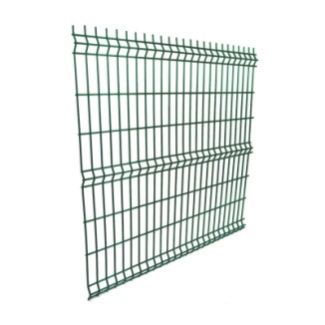 Высота не менее 2430 мм; Ширина не менее 2500 мм; Диаметр прутка не менее 4 мм.Покрытие: цинковое + порошково -полимерное покрытие RAL 6005 (зеленый)2.Столб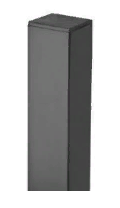 Размер не менее 60х60х1,5мм, высота не менее 3500 мм. Цинковое покрытие + полимерное порошковое покрытие RAL 6005 (зеленый). Комплектуется пластиковой заглушкой.3.Комплект скоба универсальная с саморезом 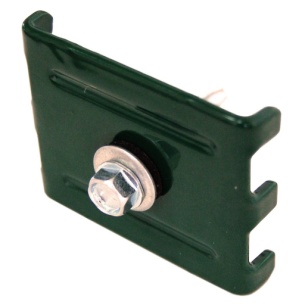 Скоба универсальная  Все элементы выполнены из оцинкованного металла. В комплект входят: скоба универсальная без креплений 1 шт., саморез DIN 7504Л   5.5х38  1 шт., гайка срывнаяПокрытие: цинковое + порошково -полимерное покрытие RAL 6005 (зеленый)4.Полный комплект частей для сборки распашных ворот 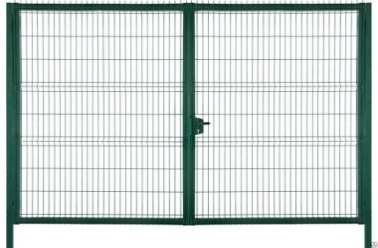 Ширина – не менее 4 м.Высота – не менее 2,43 мОпорные столбы – не менее 80х80 мм, длиннее створок примерно на 1 метр (для целей монтажа)Каркас створок содержит секцию 3D из сварных прутьев в качестве заполненияВ комплект входят: петли, замок, комплект ручек, крепеж, заглушка, притворная планка для ворот, ригель в землю для ворот – 2 шт.Покрытие: цинковое + порошково -полимерное покрытие RAL 6005 (зеленый)5Полный комплект частей для сборки  калитки 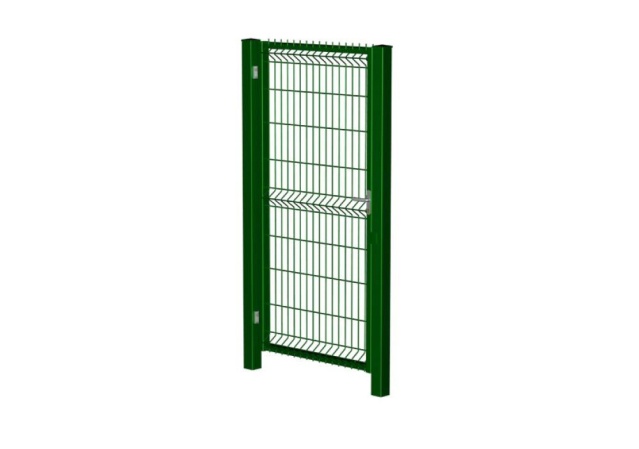 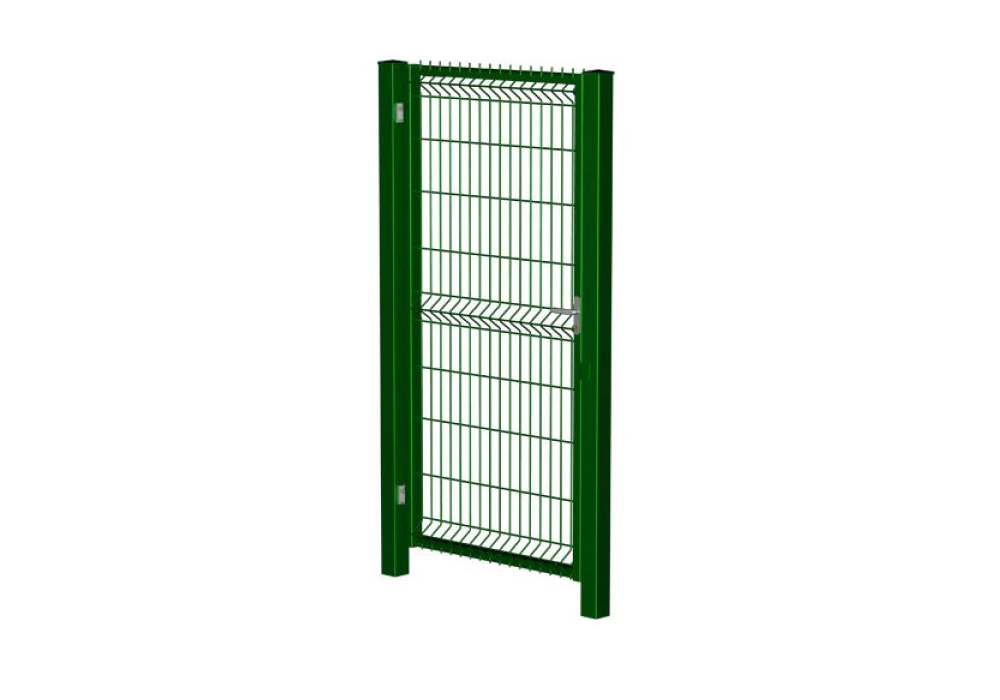 Ширина – не менее 1 м.Высота – не менее 2,43Рамка: столб – не менее 62х55 мм, длиннее створок примерно на 1 метр (для целей монтажа)Каркас створки содержит секцию 3D из сварных прутьев в качестве заполненияВ комплект входят: петли, замок, комплект ручек, крепеж, заглушка, притворная планка для калиткиПокрытие: цинковое + порошково-полимерное покрытие RAL 6005 (зеленый)